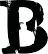 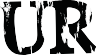 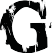 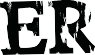 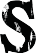 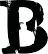 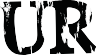 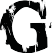 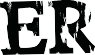 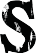 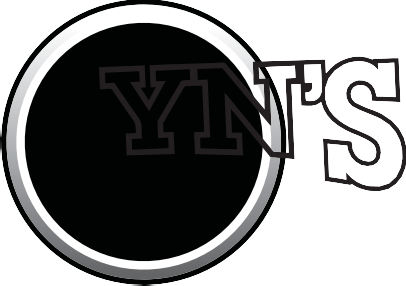 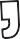 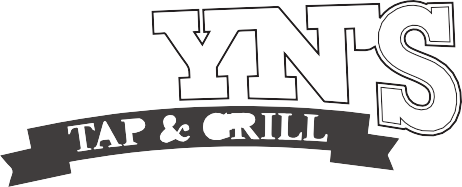 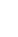 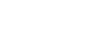 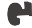 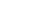 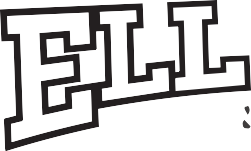 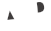 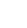 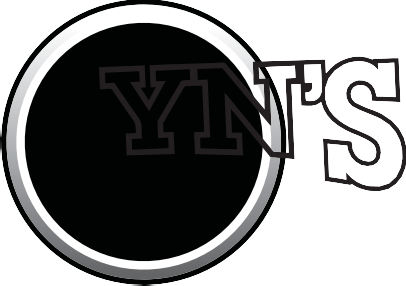 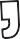 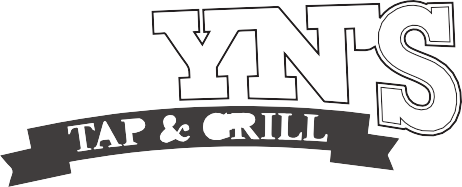 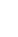 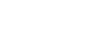 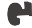 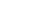 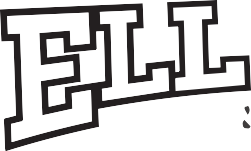 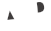 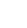 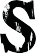 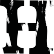 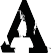 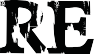 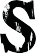 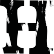 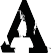 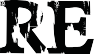 WINGSclassic or boneless:buffalo, thai chili, bbq, pineapple-habaneroseven: 8 twelve: 13 TOT POUTINE gravy, duck bacon, green onions, cheddar cheese  7TEMPURA ONION RINGSwasabi dipping sauce 7ITALIAN BEEF EGG ROLLS italian beef, giardiniera, spicy queso, monterey  jack, au jus 8PIEROGIES potato-cheddar pierogies, bacon, sauerkraut, dill sour cream 7BAVARIAN PRETZELShoney mustard, spicy cheese sauce 7NACHOStortilla chips, cheese, ranchero beans, lettuce, guacamole, jalapenos, sour cream, salsa 8
 chicken 3, pork 3, short rib 5CRISPY PICKLESsriracha-spiked ranch dipping sauce 6QUESADILLAjack, cheddar, havarti cheeses, pico de gallo, sour cream 8chorizo 3, chicken 3, pork 3, beef short ribs 5POTATO CHIPSparmesan cheese, herbs, sriracha ranch  6CABRA baked goat cheese, chorizo, zesty tomato sauce, garlic bread  8GUAC crispy tortilla chips, house made guacamole, salsa  7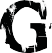 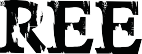 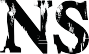 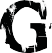 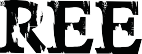 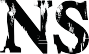 HOUSEmixed greens, grape  tomato, red onion, cucumber, white balsamic 5CAESARromaine,  caesar dressing,  grape tomato, red onion,  parmesan, croutons 7KITCHEN SINKlettuce, ham, grilled chicken, cucumbers, black olives, red peppers, asparagus, onions, artichokes, swiss, red wine vinaigrette  12BLT CHOPPEDgreens, avocado, bacon, tomatoes, croutons, eggs, buttermilk ranch dressing 8  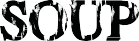 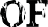 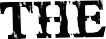 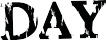 CUP 4 | BOWL  5.5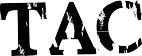 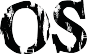 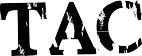 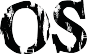 three to a plate & side of riceCHIPOTLE CHICKEN TINGAbraised chicken, avocado, pico de gallo, cilantro, crema, queso 11VEGGIEportobello mushroom, zucchini, peppers, romaine, goat cheese, avocado 10MAHI MAHI
romaine, pico de gallo, avocado, remoulade, ﬂour tortillas 13
SHORT RIB
cilantro, queso sauce, pickled red onions, salsa  13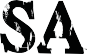 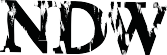 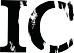 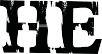 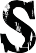 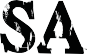 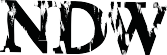 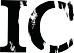 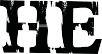 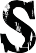 choice of fries, tots, chips, coleslawPULLED PORK
pulled pork, hickory smoked bbq sauce, bread & butter pickles, slaw 11
GRILLED CHEESE
cheddar, smoked gouda, provolone, havarti, applewood bacon,  apples, honey 11
PORKERkielbasa, pulled pork, bacon, provolone, slaw, pickles, cayenne mayo, bbq sauce 11VEGGIE MELTgrilled zucchini, red pepper, portobello, provolone cheese, tomato, arugula, mayo 9REUBENswiss cheese, thousand island, sauerkraut, pickle spear, marbled rye  11LONGHORN   grilled chicken, havarti cheese, bacon, lettuce, tomato, garlic aioli 11QUACKduck bacon, sunny egg, baby greens, tomato, cheddar cheese, aioli, pumpernickel roll 10POT ROAST
braised beef, brie, horseradish cream, sweet onions, gravy, pumpernickel roll 13
TEXANsmoked beef brisket, cheddar cheese, onion rings, pickled jalapeno, bbq sauce   13BUFFALO crispy chicken, buffalo sauce, buttermilk ranch, blue cheeses, lettuce, tomato, onion  10GOBBLER  turkey, ham, lettuce, tomato, swiss cheese, avocado, honey mustard 11MAXWELL grilled polish sausage, sauerkraut, griddled onions, mustard, new england roll 9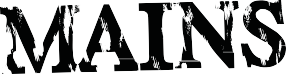 FISH FRYbeer-battered cod, fries, coleslaw, tartar sauce 13MEAT LOAFbacon smashed potatoes, garlicky green beans, red wine sauce 14VEGGIE MAC asparagus, red peppers, mushrooms, tomato, zucchini, pasta, cheese 13CHICKADEEgrilled chicken breast,  bacon spiked brussel sprouts, rice, chicken gravy 14SALMONgreen beans, asparagus, red pepper, brussel sprouts, dill butter 15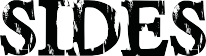 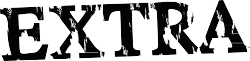 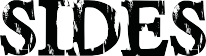 